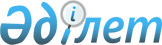 Об утверждении государственного образовательного заказа на дошкольное воспитание и обучение, размера родительской платы
					
			Утративший силу
			
			
		
					Постановление акимата Отырарского района Туркестанской области от 20 декабря 2019 года № 471. Зарегистрировано Департаментом юстиции Туркестанской области 20 декабря 2019 года № 5308. Утратило силу постановлением акимата Отырарского района Туркестанской области от 4 февраля 2021 года № 26
      Сноска. Утратило силу постановлением акимата Отырарского района Туркестанской области от 04.02.2021 № 26 (вводится в действие по истечении десяти календарных дней после дня его первого официального опубликования).
      В соответствии с пунктом 2 статьи 31 Закона Республики Казахстан от 23 января 2001 года "О местном государственном управлении и самоуправлении в Республике Казахстан" и подпунктом 8-1) пункта 4 статьи 6 Закона Республики Казахстан от 27 июля 2007 года "Об образовании", акимат Отырарского района ПОСТАНОВЛЯЕТ:
      1. Утвердить:
      1) государственный образовательный заказ на дошкольное воспитание и обучение согласно приложению 1 к настоящему постановлению;
      2) размер родительской платы согласно приложению 2 к настоящему постановлению.
      2. Признать утратившим силу постановление акимата Отырарского района от 13 ноября 2017 года № 340 "Об утверждении государственного образовательного заказа на дошкольное воспитание и обучение, размера родительской платы" (зарегистрировано в Реестре государственной регистрации нормативных правовых актов за № 4291, опубликовано в Эталонном контрольном банке нормативных правовых актов Республики Казахстан в электронном виде 25 декабря 2017 года).
      3. Государственному учреждению "Аппарат акима Отырарского района" в порядке, установленном законодательством Республики Казахстан, обеспечить:
      1) государственную регистрацию настоящего решения в Республиканском государственном учреждении "Департамент юстиции Туркестанской области Министерства юстиции Республики Казахстан;
      2) размещение настоящего постановления на интернет–ресурсе акимата Отырарского района.
      4. Контроль за исполнением настоящего постановления возложить на заместителя акима района Р.Алиш.
      5. Настоящее решение вводится в действие по истечении десяти календарных дней после дня его первого официального опубликования. Государственный образовательный заказ на дошкольное воспитание и обучение Размер родительской платы
      Примечание: Затраты на одного ребенка на 1 день в зависимости от возраста. Рассчитан на фактические рабочие дни.
					© 2012. РГП на ПХВ «Институт законодательства и правовой информации Республики Казахстан» Министерства юстиции Республики Казахстан
				
      Аким района

А. Жунисов
Приложение 1 к постановлению
акимата Отырарского района
от 20 декабря 2019 года № 471
Количество мест в дошкольных организациях (за счет бюджетных средств)
3258Приложение 2 к постановлению
акимата Отырарского района
от 20 декабря 2019 года № 471
Всего:
Расходы на одного ребенка в день до 3 лет (не более), тенге
Расходы на одного ребенка в день от 3 до 7 лет (не более), тенге
Всего:
331,06
398,78